T.C.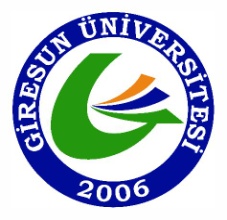 GİRESUN ÜNİVERSİTESİ REKTÖRLÜĞÜİdari ve Mali İşler Daire BaşkanlığıKİRALIK ARAÇ TESLİM ALMA TUTANAĞI	Giresun Üniversitesi eğitim-öğretim ve genel kamu hizmetlerinin yürütülmesi amacıyla ………………… tarihleri arasında sürücü dâhil yakıt hariç …….. adet binek otomobil ve ……… adet Panel- Van/ Glass taşıt kiralama işi ………….. İKN ile ihale edilmiş olup, söz konusu iş kapsamından ………….tarihinde şoförü ile birlikte göreve başlayacak olan yukarıda bilgileri ve tutanak ekinde ruhsat, trafik tescil ve diğer belgeleri bulunan araca ait teslim alma işlemleri anılan ihalenin sözleşme ve şartnamesinde belirtilen hükümler çerçevesinde yapılmıştır.	İş bu tutanak aşağıda isim ve unvanları bulunan kişilerce imza altına alınmış olup, 2 (iki) nüsha olarak düzenlenmiştir.I-TAŞITI TESLİM EDEN BİLGİLERİAdı SoyadıVergi Kimlik NumarasıT.C. Kimlik NumarasıAdresTelefonII-TAŞITI TESLİM ALAN BİLGİLERİAdı SoyadıUnvanıGörev YeriIII-TAŞIT BİLGİLERİPlaka NoMarka-ModeliModel YılıCinsi-TipiMotor NoMotor HacmiŞasi NoRengiYakıt DurumuKilometresiMotorlu Araç Trafik- Tescil BelgesiSürücü, Yolcu, Yan Hava YastıklarıABS  (Anti Blokaj Sistemi)KlimasıZorunlu Mali Sorumluluk Sigortası Geçerlilik TarihiKasko Geçerlilik TarihiFenni Muayene DurumuEgzoz Muayene DurumuRadyo, CD ve Avadanlıklarının DurumuVergilerinin Ödenip ÖdenmediğiAracın Trafiğe Engel bir Durumunun Olup OlmadığıAracın Kaporta Durumu (Vuruk Çizik vb.)Aracın Fiziki Durumu İle İlgili Diğer BilgilerBaşkanÜyeÜyeYüklenici